       JEDILNIK- (15.7.─19.7.2024)      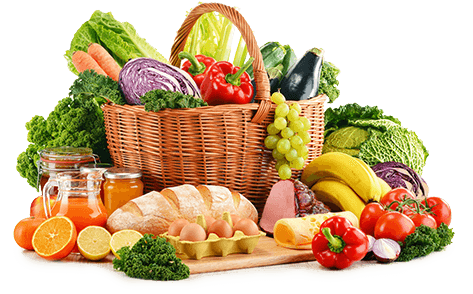 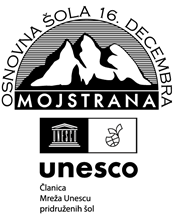 Alergeni: 1: gluten (pšenica, pira, rž, ječmen, oves, kamut), 2: raki, 3: jajca, 4: ribe, 5: arašidi, 6: soja, 7: laktoza (mleko in mlečni izdelki), 8: oreški (8a: mandlji, 8b: lešniki, 8c: orehi, 8d: indijski orehi, 8e: brazilski oreščki, 8f: pistacija, 8g: makadamija), 9: listna zelena, 10: gorčično seme, 11: sezam, 12: žveplov dioksid in sulfiti, 13: volčji bob, 14: mehkužci  Dietni obroki, ki jih pripravljamo po navodilu pediatra, lahko vsebujejo navedene alergene v sledovih.Kuhinja si pridružuje pravico do spremembe jedilnika.                                                                                       V sodelovanju pripravila: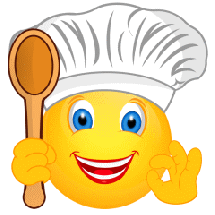 Robert Troha, vodja kuhinje in Karmen Gregorič, organizatorka šolske prehraneMALICAKOSILOPOPOLDANSKA MALICAPONEDELJEKpolbeli kruh1, maslo7, marmelada, jabolko, šipkov čajpuranji zrezek v omaki, kuskus1, zeljnata solata, sadni napitekpolbeli kruh1, hruška, vodaTOREKčokolešnik7, bananagoveja juha1,3,9, kuhana govedina, pražen krompir1, zelena solata, sadni napitekskutni žepek1,7, vodaSREDApolnozrnati kruh1, pašteta, breskev, planinski čajgoveja juha1,3,9, mesna musaka1,3, zelena solata, sadni napitekpolbeli kruh1, kisla smetana7, vodaČETRTEKpletenica s sezamom1, kakav7, lubenica, hibiskusov čaj piščančji paprikaš1,kruhov cmok1, zelena solata, sadni napitekpolbeli kruh1,jagode, vodaPETEKkajzerica1, umešana jajca3, hruška, sadni čaj (jagoda-vanilija)zelenjavna enolončnica1,palačinke z marmelado3,1, vodapolbeli kruh1, melona, voda